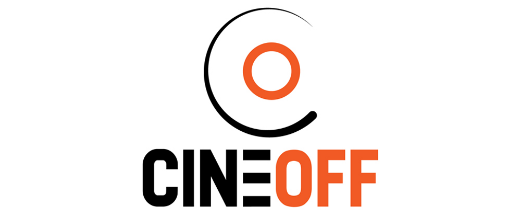 La seconda edizione di CineOFF si svolgerà a Offagna (AN) dal 16 al 19 Settembre 2021.Il concorso si divide nelle seguenti categorie:CORTOSCUOLA (max 15 min. titoli compresi)Sono ammesse opere di ogni genere prodotte dalle scuole di cinema, enti di formazione, accademie e scuole di ogni ordine e grado. Le opere possono essere realizzate in qualsiasi formato e prodotte dopo il 1 Gennaio 2019, esclusivamente in lingua italiana. Possono partecipare anche opere già vincitrici o selezionate in altri festival, già distribuite in sala o su piattaforme di streaming. Ogni autore può registrarsi con un solo lavoro per sezione.SOGGETTI DI LUNGOMETRAGGIO(minimo 5 massimo 20 cartelle – courier new 12, interlinea 1,5)CORTOMETRAGGI (max 20 min. titoli compresi)Sono ammesse opere di ogni genere girate in qualsiasi formato e prodotte dopo il 1 Gennaio 2019, esclusivamente in lingua italiana. Possono partecipare anche opere già vincitrici o selezionate in altri festival, già distribuite in sala o su piattaforme di streaming. Ogni autore può registrarsi con un solo lavoro per sezione.DOCUMENTARI
Sono ammesse opere di ogni genere girate in qualsiasi formato e prodotte dopo il 1 Gennaio 2019, esclusivamente in lingua italiana. Possono partecipare anche opere già vincitrici o selezionate in altri festival, già distribuite in sala o su piattaforme di streaming. Ogni autore può registrarsi con un solo lavoro per sezione.LUNGOMETRAGGI
Sono ammesse opere di ogni genere girate in qualsiasi formato e prodotte dopo il 1 Gennaio 2019, esclusivamente in lingua italiana. Possono partecipare anche opere già vincitrici o selezionate in altri festival, già distribuite in sala o su piattaforme di streaming. Ogni autore può registrarsi con un solo lavoro per sezione.La Giuria assegnerà a suo insindacabile giudizio i seguenti premi in denaro:Premio CineOFF al Miglior CortoScuola € 200,00
Premio CineOFF al Miglior Soggetto di Lungometraggio € 300,00
Premio CineOFF al Miglior Cortometraggio € 500,00
Premio CineOFF al Miglior Documentario € 500,00
Premio CineOFF al Miglior Lungometraggio €1000,00Premi speciali:Premio Marisa Galeazzi Saracinelli CINEMAèDONNA
Premio CNA Cinema Audiovisivo Marche ai Mestieri del CinemaL’iscrizione delle opere al concorso può avvenire tramite una delle seguenti modalità:Piattaforma online FilmFreeway(CineOFF - 2° Festival di Cinema Indipendente - FilmFreeway)Scheda di partecipazione - www.cineoff.it - da compilare e inviare alla segreteria del festival (info@cineoff.it) entro le ore 24:00 di Domenica 15 Agosto 2021 allegando:Per cortiscuola, cortometraggi, documentari e lungometraggi inviare:Scheda di partecipazione in formato digitale compilata e firmataLink Vimeo/Youtube dell’opera indicando la passwordRicevuta di pagamento della quota d’iscrizione da effettuare tramite: bonifico bancario, intestato a "Associazione Eclettica"con causale "Iscrizione CineOFF 2021"Codice IBAN IT55C0303202600010000002248Oppure tramite PayPal: fabrizio.saracinelli@guascosrl.itPer soggetti di lungometraggio inviare:Scheda di partecipazione in formato digitale compilata e firmataFile PDF del soggetto (minimo 5 massimo 20 cartelle – courier new 12, interlinea 1,5)File PDF della sinossi (max 10 righe)Ricevuta di pagamento della quota d’iscrizione da effettuare tramite: bonifico bancario, intestato a "Associazione Eclettica"con causale "Iscrizione CineOFF 2021"Codice IBAN IT55C0303202600010000002248Oppure tramite PayPal: fabrizio.saracinelli@guascosrl.itL’oggetto della mail dovrà contenere la dicitura “CineOFF 2021 + TITOLO DELL’OPERA”In caso di incompletezza del modulo d’iscrizione, l’ammissione al concorso è decisa a insindacabile giudizio della direzione artistica del festival. Le opere iscritte al Festival saranno visionate dalla commissione responsabile della selezione e dalla Direzione Artistica che curerà la preselezione per individuare le opere “in concorso”. L'ammissione al concorso è decisa a insindacabile giudizio della direzione artistica del festival.La quota di iscrizione al festival attraverso la piattaforma FilmFreeway è variabile a seconda delle seguenti deadline:CORTOSCUOLA
Earlybird Deadline € 5,00
Regular Deadline € 5,00
Late Deadline € 5,00SOGGETTO DI LUNGOMETRAGGIO
Earlybird Deadline € 5,00
Regular Deadline € 10,00
Late Deadline € 15,00CORTOMETRAGGIO
Earlybird Deadline € 5,00
Regular Deadline € 10,00
Late Deadline € 15,00DOCUMENTARIO
Earlybird Deadline € 5,00
Regular Deadline € 10,00
Late Deadline € 15,00LUNGOMETRAGGIO
Earlybird Deadline € 10,00
Regular Deadline € 15,00
Late Deadline € 20,00La quota di iscrizione al festival attraverso la scheda di partecipazione - scaricabile dal sito www.cineoff.it - è fissa:CORTOSCUOLA
€ 5,00SOGGETTO DI LUNGOMETRAGGIO
€ 10,00CORTOMETRAGGIO
€ 10,00DOCUMENTARIO
€ 10,00LUNGOMETRAGGIO
€ 15,00Il 1 Settembre 2021 sarà resa pubblica la selezione ufficiale delle opere in gara che riceveranno l’Alloro ufficiale del CineOff. Durante le giornate del festival saranno proiettate solamente le tre opere finaliste di ogni categoria.Categorie cortometraggi e cortiscuola
I finalisti dovranno inviare il seguente materiale: file H264 FullHD, locandina, foto del regista, foto di scena, trailer e pressbook.Categorie documentari e lungometraggiI finalisti dovranno inviare il seguente materiale: locandina, foto del regista, foto di scena, trailer e pressbook. Per quanto concerne l’invio dell’opera sarà cura della Direzione concordare con i finalisti il formato per la proiezione. I costi della spedizione sono a carico del partecipante.Categoria soggetti di lungometraggio
I finalisti dovranno inviare il seguente materiale: foto dell’autore e breve biografia.Il CineOFF garantirà il soggiorno ad Offagna all’autore/regista dell’opera vincitrice di ogni categoria.I soggetti che effettuano l’iscrizione su FilmFreeway rispondono personalmente del contenuto delle opere che iscrivono e dichiarano, con l’iscrizione al CineOFF, di avere adempiuto ogni obbligo nei confronti di terzi derivante da diritti d’autore.È responsabilità di chi iscrive le opere garantire di essere legittimamente autorizzati a farlo da parte degli eventuali aventi diritto sull’opera.L’iscrizione comporta l’inserimento dell’opera nell’Archivio del Festival escludendo l’utilizzo commerciale a tutela degli interessi degli Autori e dei Produttori.Il Festival potrà utilizzare degli estratti delle opere finaliste allo scopo di promuovere la manifestazione attraverso i suoi canali di comunicazione. L’autore e/o la produzione e/o il detentore dei diritti di ogni opera selezionata autorizzano la pubblicazione dei loro dati sul sito e la loro eventuale diffusione a fini promozionali.Il calendario e gli orari delle proiezioni saranno promossi attraverso i canali di promozione del Festival.Informativa ai sensi dell’art. 13 del D. Lgs. 196/2003 e all’art. 13 GDPR 679/16. I titolari dei dati personali inviati dai partecipanti sono gli organizzatori del Festival. Gli stessi procedono al trattamento dei dati personali esclusivamente per la partecipazione al Festival e per altre informazioni sulle proprie attività. I dati sono a disposizione per qualsiasi correzione o modifica relativa al loro utilizzo.